Children’s BulletinFirst Parish Congregational ChurchNOVEMBER 8, 2020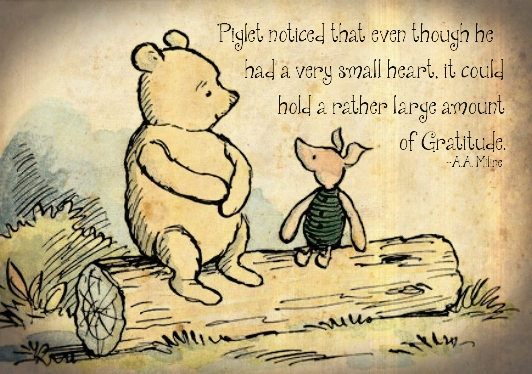 NOVEMBER IS NATIONAL GRATITUDE MONTH!This link will take you to some fun gratitude games to play with your family! Please help the Christian Education Board make an awesome holiday video for Thanksgiving! Don’t forget to sign up for a Zoom time to record your voice telling us what you’re grateful for or you can write it and we’ll say it for you! Please include a picture of what your grateful for if you can, draw one or find something that represents what you are grateful for. Please e-mail, call or text Christine Lehoullier. We are not using names or faces! It’s easier than you think! Contact her at cedirector@fpc-ucc.org or 603-264-9261. Please gather the following (optional) items to help you worship today:Drawing paperCrayons, markers, or colored pencilsYou’ll also find an additional activity pages for use during the sermon on the final pages of this Children’s Bulletin Words of WelcomeGo around the room and greet each person (and pet!) 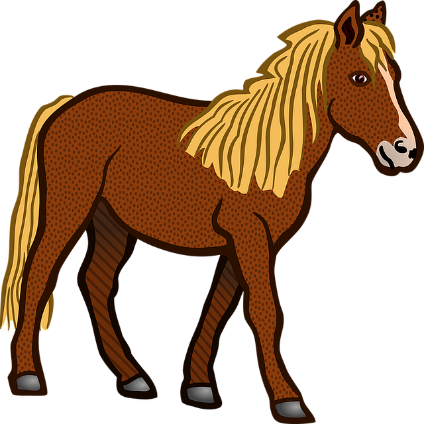 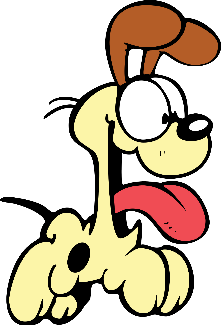 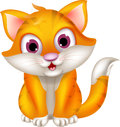 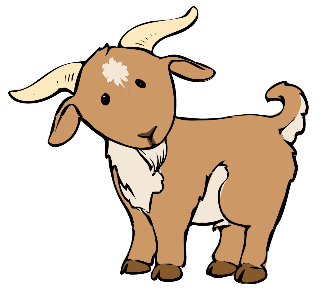 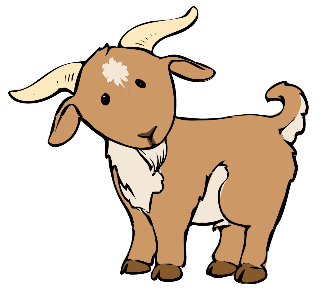 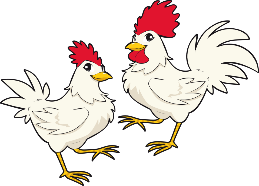 HYMN #573 Lead on Eternal Sovereign (vs 1)	Lead on eternal Sovereign, we follow in your way;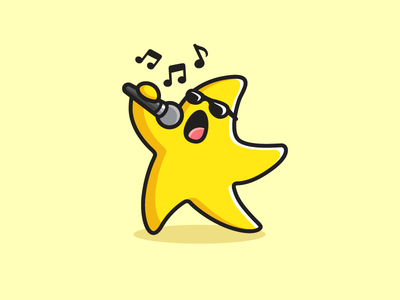  	Loud rings your cry for justice, your call for peace this day;     	Through prayerful preparation, your grace will make us 	strong,	To carry on the struggle to triumph over wrong. CALL TO WORSHIP  One:  Today we open ourselves to God’s Presence.	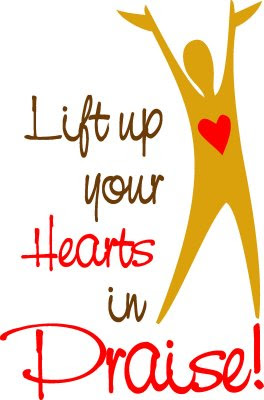 Many:  Let the hearts of all who seek God rejoice!One:  God has blessed us with so many wonderful gifts.Many:  Let us remember what matters and praise our loving God.One:  God will guide and protect us – even in adversity.Many: Let us listen to God’s voice and obey God’s command to   love.God of air and sea, we rejoice in your wondrous works of Creation. We give thanks for the ways in which you provide for us. You call us to hear the wisdom of love and the higher calling of compassion. May we learn from our faith ancestors and journey in light, not fearing how we might be transformed. Amen.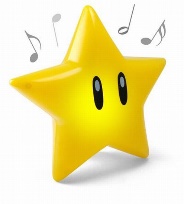 SONG OF PRAISE: Praise our God Together Singing Alleluia! Alleluia! 				Praise our God Together Singing Alleluia! Alleluia!  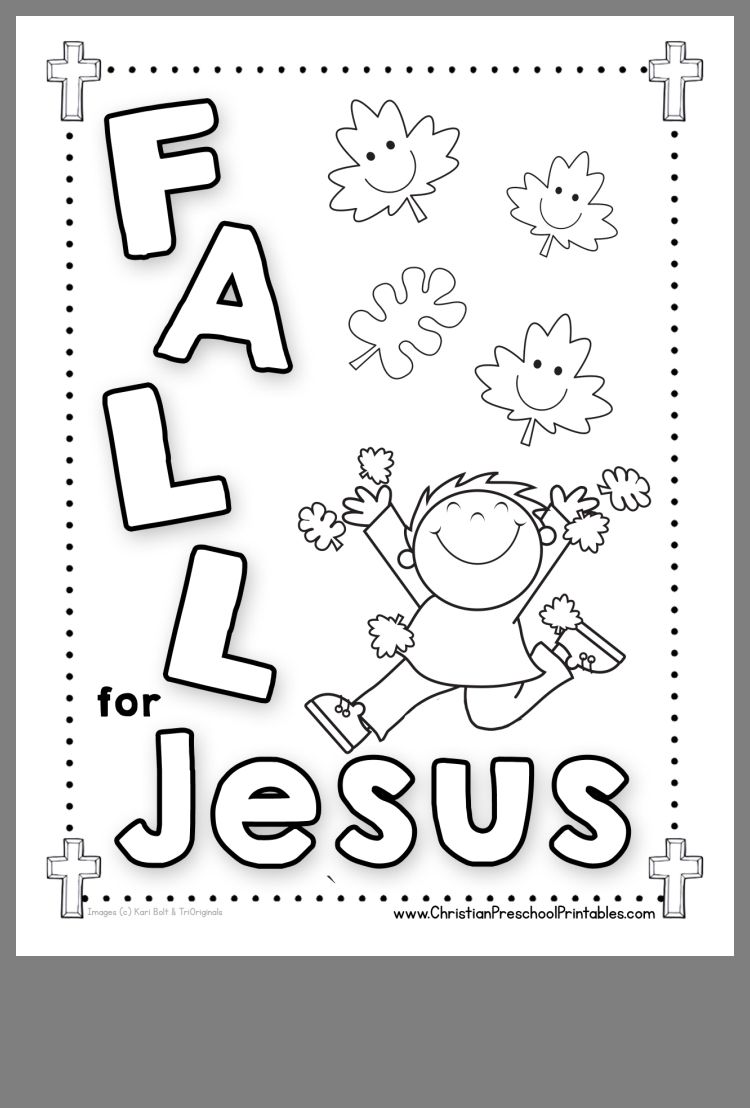 Time Especially for Children 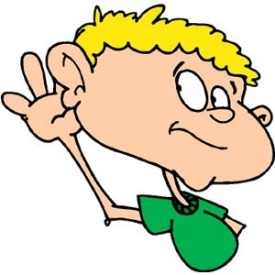 Let’s sing “Jesus loves me” Come in close and bring your listening earsCHILDREN’S MESSAGE  SHARING THE PEACE OF CHRIST Go around the room and say or sign, “Peace be with you” to every person and animal near and far away!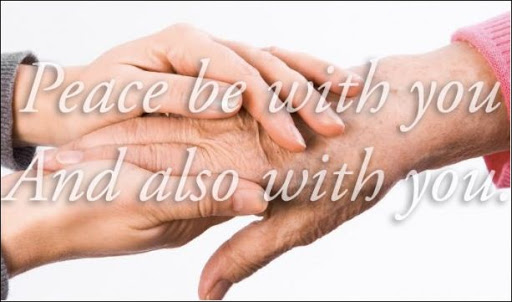 PEACE HYMN: Let there Be Peace on Earth Let there be peace on earth and let it begin with me.  Let there be peace on earth, the peace that was meant to be.  With God our Creator, we are family, Let me walk with my neighbor, in perfect harmony.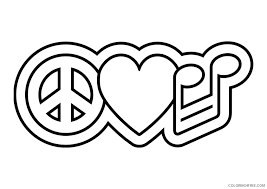 Let peace begin with me, let this be the moment now.  With every step I take, let this be my solemn vow; To take each moment and live each moment in peace eternally.  Let there be peace on earth and let it begin with me.PRAYER OF CONSECRATION followed by 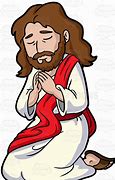 THE LORD’S PRAYER:Our Father, who art in heaven, hallowed be Thy name. Thy kingdom come; Thy will be done; on earth as it is in heaven. Give us this day our daily bread and forgive us our debts as we forgive our debtors. Lead us not into temptation, but deliver us from evil; for Thine is the Kingdom, and the Power, and the Glory forever. Amen.Scripture ReadingOLD TESTAMENT:  The Book of Jonah: various verses1:1 Now the word of the Lord came to Jonah son of Amittai, saying, 2 "Go at once to Nineveh, that great city, and cry out against it; for their wickedness has come up before me." 3 But Jonah set out to flee to Tarshish from the presence of the Lord. He went down to Joppa and found a ship going to Tarshish; so he paid his fare and went on board, to go with them to Tarshish, away from the presence of the Lord. 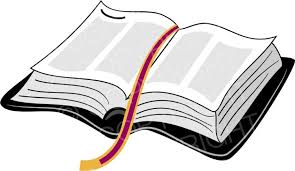 (4-8 recap: God caused a “mighty storm”. The crew threw their cargo overboard but that didn’t work. Jonah was sound asleep down in the hold of the ship. The captain demanded that Jonah appeal to his god. The crew cast lots and Jonah drew the short straw – it was his fault. They demanded to know why this was happening to them.)9 "I am a Hebrew," he replied. "I worship the Lord, the God of heaven, who made the sea and the dry land." 10 Then the men were even more afraid, and said to him, "What is this that you have done!" For the men knew that he was fleeing from the presence of the Lord, because he had told them so. 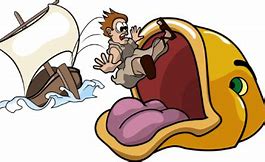 (11-14 recap: Jonah suggested that they throw him into the sea but they thought that that was pretty drastic. The sea became even more tempestuous so...) 15 So they picked Jonah up and threw him into the sea; and the sea ceased from its raging. 16 Then the men feared the Lord even more, and they offered a sacrifice to the Lord and made vows. 17 But the Lord provided a large fish to swallow up Jonah; and Jonah was in the belly of the fish three days and three nights.(recap: Jonah’s story continues: While inside the fish Jonah prays to God (his prayer is chapter 2) that he is in trouble. Jonah’s prayer is answered and the fish spits him onto dry land.)
3:1 The word of the Lord came to Jonah a second time, saying, 2 "Get up, go to Nineveh, that great city, and proclaim to it the message that I tell you." 3 So Jonah set out and went to Nineveh, according to the word of the Lord. Now Nineveh was an exceedingly large city, a three days' walk across. 4 Jonah began to go into the city, going a day's walk. And he cried out, "Forty days more, and Nineveh shall be overthrown! 5 And the people of Nineveh believed God; they proclaimed a fast, and everyone, great and small, put on sackcloth. 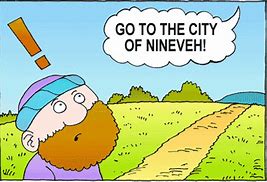 (recap 6-9 Even the king joined in repenting. Everyone turned from their evil ways.) 10 When God saw what they did, how they turned from their evil ways, God changed his mind about the calamity that he had said he would bring upon them; and he did not do it. (recap 4:1- The change of plans causes Jonah to become quite angry and he wants to die.)Sermon 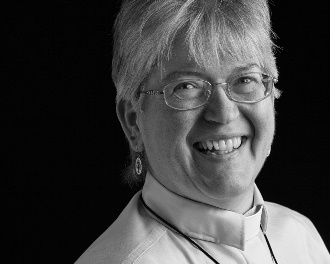 During this time, as you listen to the sermon, please enjoy the activities found on the last pages of the Children’s Bulletin HYMN #252 Savior Like a Shepherd Lead Us (vs 1)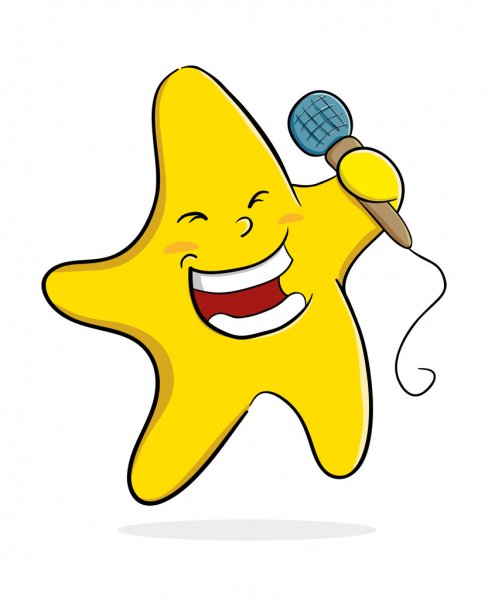 	Savior, like a shepherd lead us, much we need your tender care;In your pleasant pastures feed us, for our use your folds prepare.Blessed Jesus, blessed Jesus, you have bought us, yours we are;Blessed Jesus, blessed Jesus, you have bought us, yours we are.Invitation to Generosity: Think about how you would like to give to others, yourself and your family this week to show how you love yourself and others just like God loves usDOXOLOGY # 303 Rejoice, Give Thanks and Sing	Rejoice, give thanks and sing; your Sovereign God adore!	For Christ has robbed death’s sting and triumphs evermore.Lift up your heart, lift up your voice! Rejoice, again I say, rejoice.PRAYER OF DEDICATION:Receive our gifts, gracious God. We honor you in our giving and we praise you in our abundance. Multiply our gifts that they may do much more than we could imagine.Sharing Joys and Concerns: Do you have a Joy or Concern you’d like to share with the congregation? 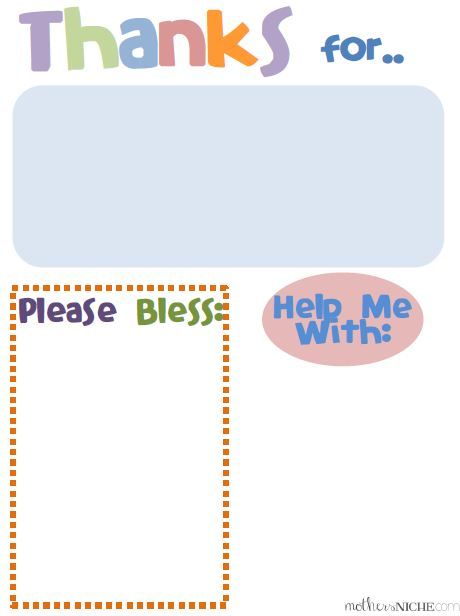 WE GO OUT TO LOVE AND SERVE A LOVING, SERVING GOD         HYMN #524 This Little Light of Mine of Mine (1, 2)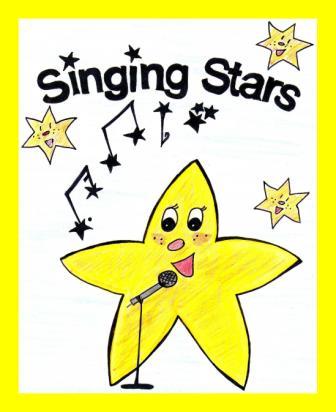 This little light of mine, I’m gonna’ let it shine. (x3)          Let it shine, let it shine, let it shine.   Everywhere I go, I’m gonna’ let it shine. (x3)          	Let it shine, let it shine, let it shine.BENEDICTION: The Pastor often will give a benediction at the end of service. This is like a special prayer asking for God’s help, guidance and blessing over everyone before the end of service.POSTLUDE : “Go now in peace. Go now in peace. May the love of God surround you everywhere, everywhere you may go.” Words & Music: Natalie Sleeth, © 1976 Hinshaw Music, Inc.; All rights reserved. Reprinted under ONE LICENSE #A-708716.                      MINISTERS OF THE CHURCH - Members of the Congregation	 	Members of the CongregationSENIOR PASTOR AND TEACHER	 - The Rev. Dr. Deborah RoofLAY READER – Sue BrownGREETERS – Sue Lindemann CHOIR DIRECTOR/ ORGANIST - Joan VirgaCHRISTIAN EDUCATION DIRECTOR - Christine Lehoullier	
ADMINISTRATIVE ASSISTANT - Michelle Guerrin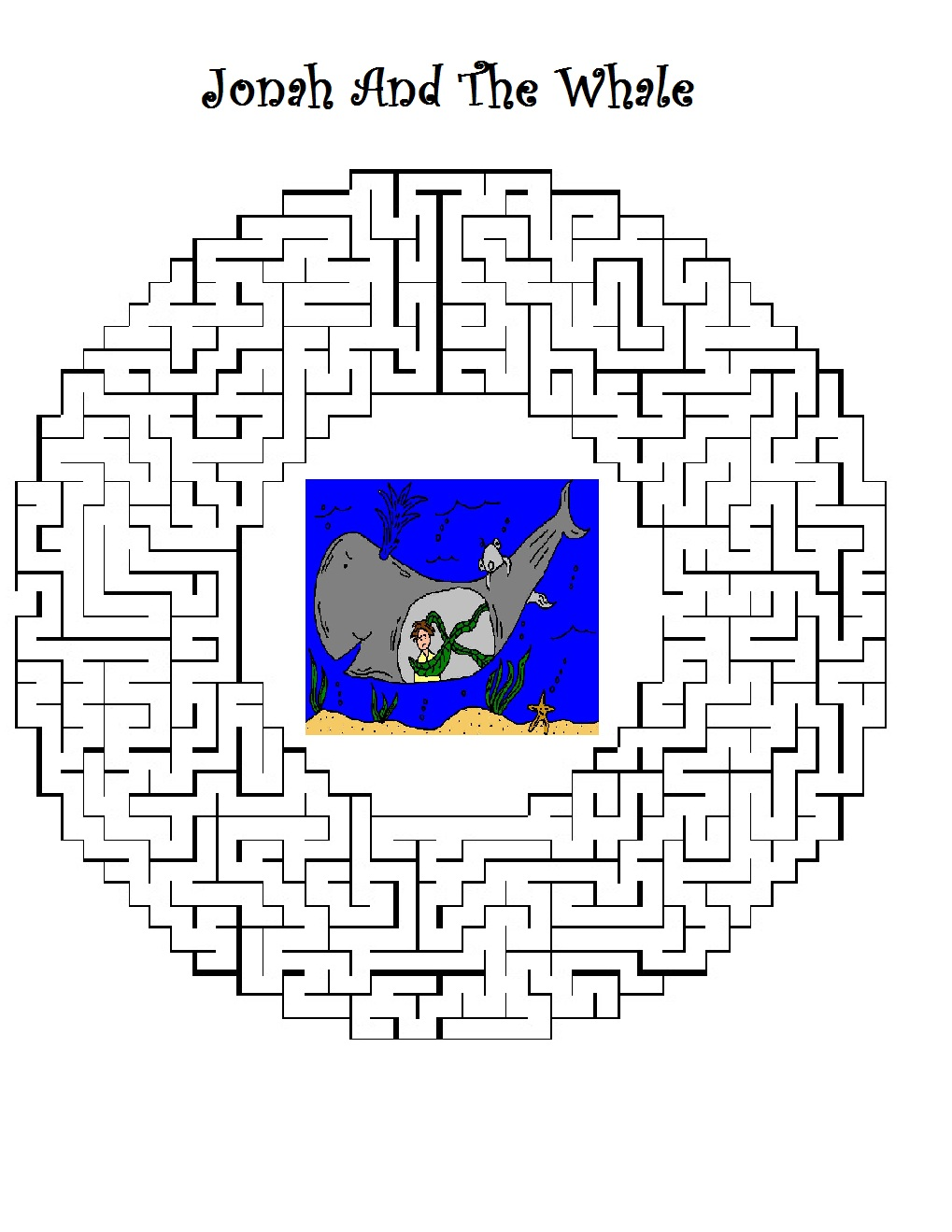 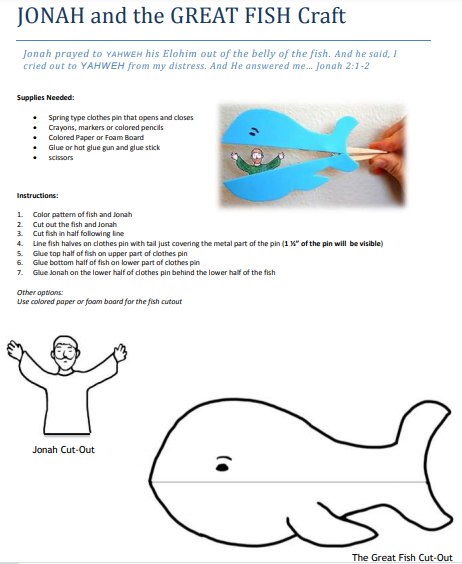 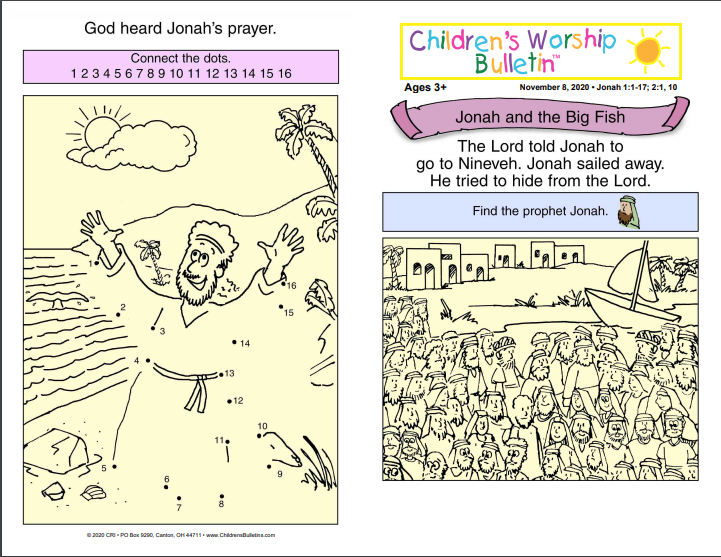 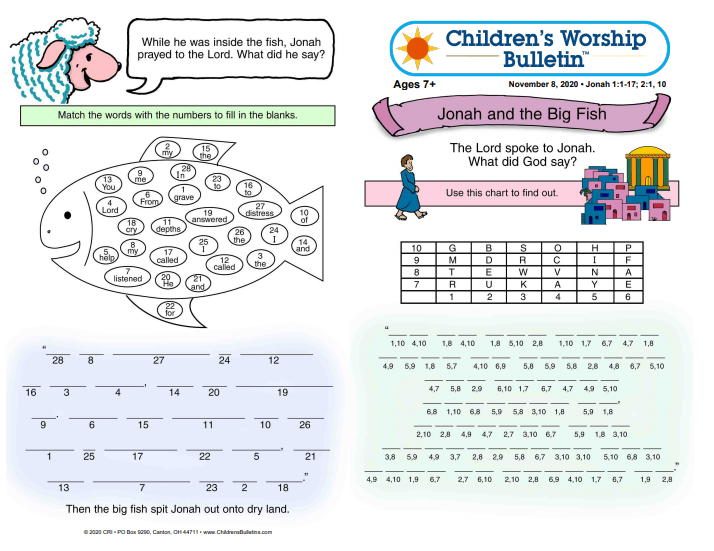 